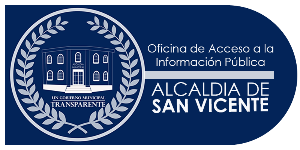 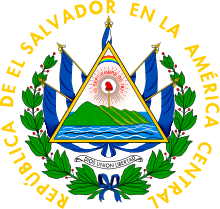 NOTA ACLARATORIA San Vicente, 20 de diciembre de 2019Por Este medio, se informa a la ciudadanía que durante los meses de octubre, noviembre y diciembre del presente año, no se realizó procedimientos para contratación de personal en la Alcaldía Municipal de San Vicente.Lic. Aracely Rodríguez MiraOficial de Información AMSV